OPTION 1 1,100’ = Main St. from School St. intersection heading west, ending before driveway at 104 # Main St. (Reinheimer)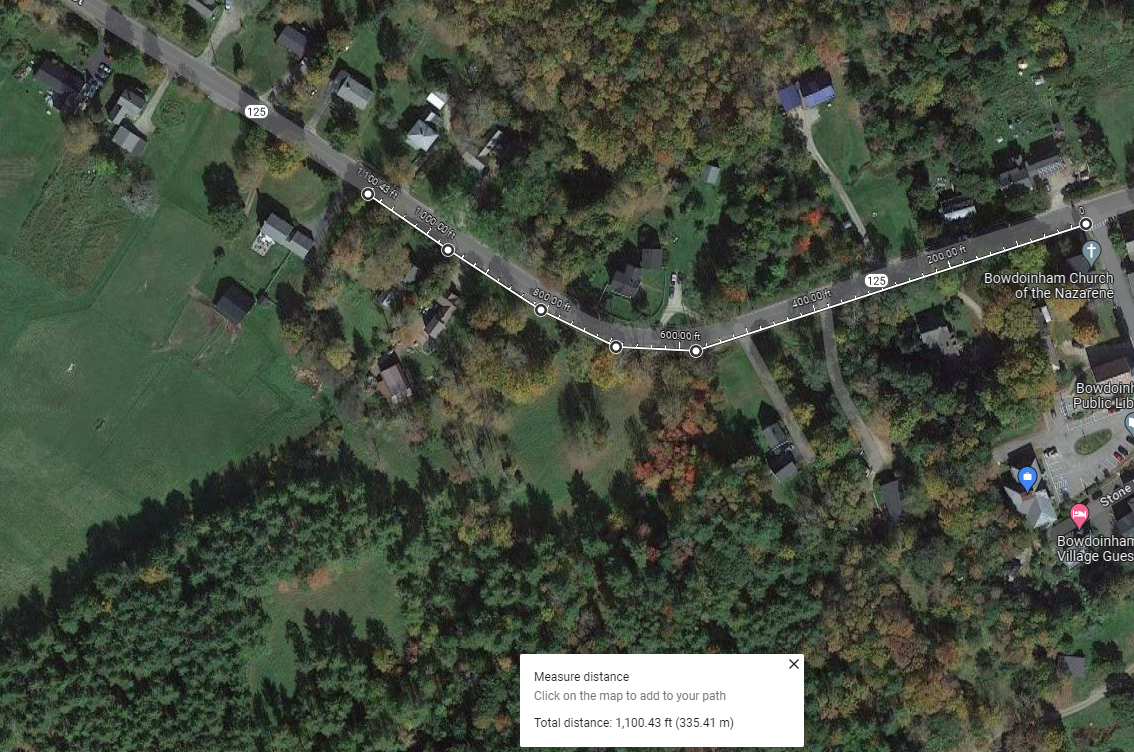 OPTION 31,510’ along Main St. from School St. intersection heading west, extending across entire frontage of 116 # Main St. (Kress)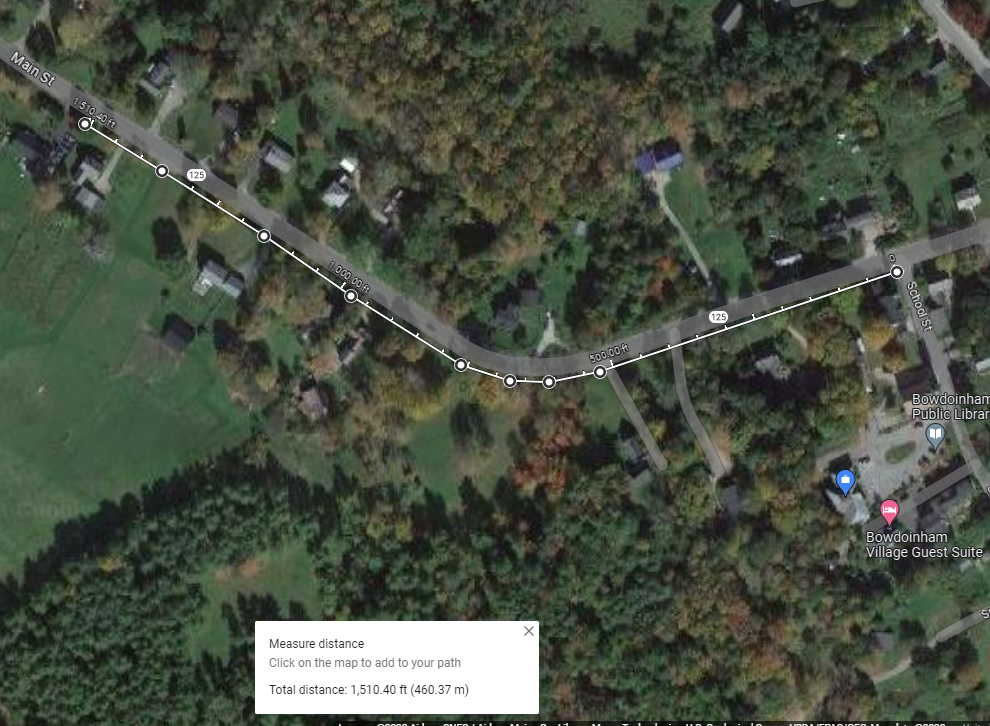 Notes*Hydrant at church may not be an issue, other located a curve**Does not include costs of maintenance Cost: employees, machine, sand/saltAdditional funding sources: Dog license fees, other grants, village walk-a-thon to raise money, 5k at Celebrate?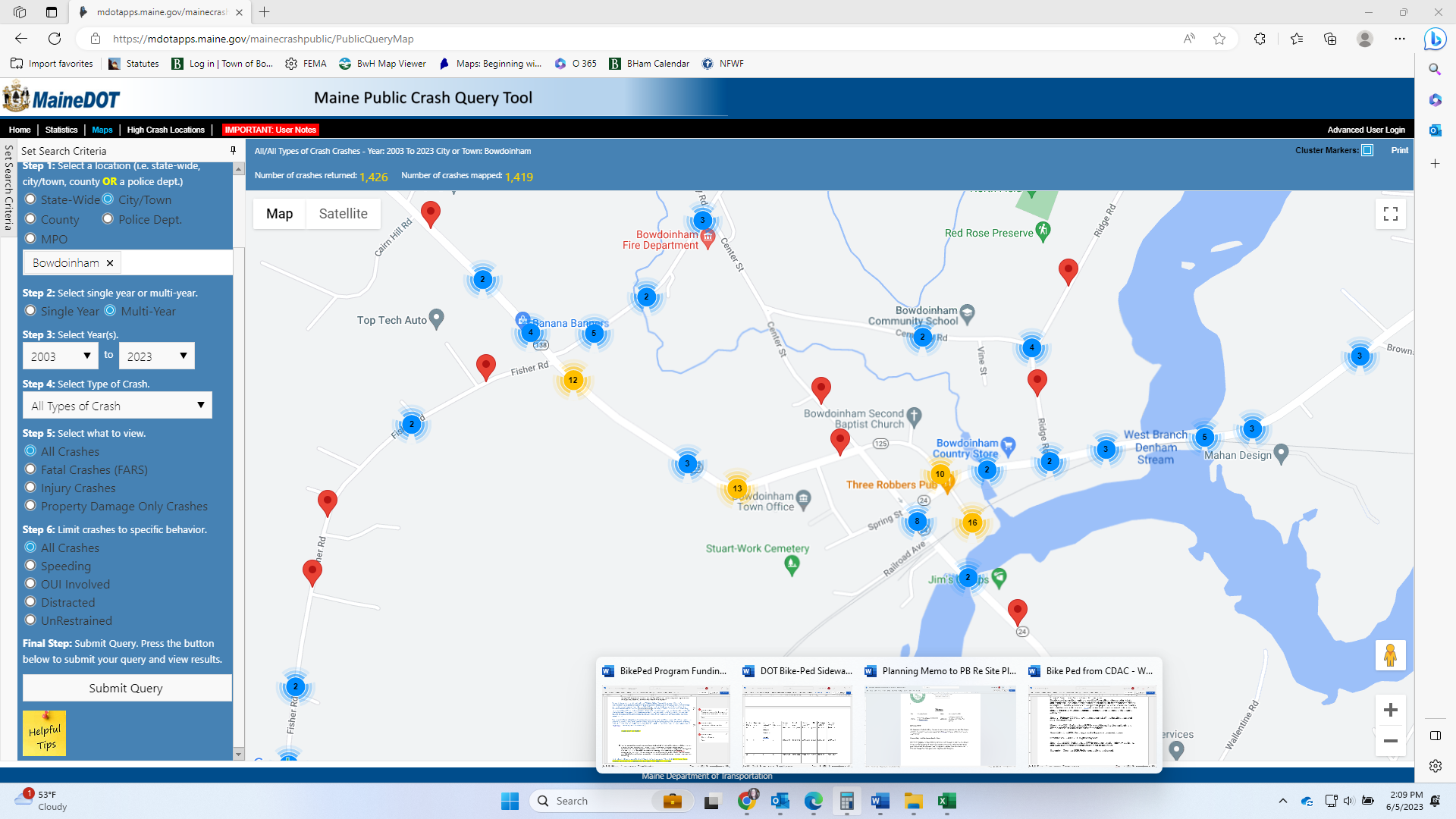 Crash data in project area from Maine DOT: Source: mdotapps.maine.gov/mainecrashpublic/West on Main St. to:Linear FeetROWUtility PolesFire hydrants*# drivewaysProject TotalGrant ReqOut of pocket**$/ftAmt due 1/1/24Amt due 3/1/26End before reaching driveway at 104 Main St. (Reinheimer)1,100942 5$687,500$550,000$137,500$125$31,100$106,400Extend across entire property frontage at 104 Main St. (Reinheimer)1,3649427$831,340$665,072$166,268$122$35,324$130,994Extend across frontage at 116 Main St. (Kress)1,51010428$920,600$720,000$200,600$133$39,160$161,440OccuranceDateTimeDamageDeer collisionID #11/23/20235:11 PMProperty damage onlyWent off road2023-223522/13/20223:29 AMProperty damage onlyWent off road2022-506031/13/202212:04 PMProperty damage onlyWent off road2022-1068411/8/20209:51 AMProperty damage onlyDeer collision2020-27187510/28/20202:02 AMProperty damage onlyDeer collision2020-2648963/24/20177:30 PMProperty damage onlyWent off road2017-1002872/10/20177:55 PMProperty damage onlyWent off road2017-494583/16/201511:56 AMProperty damage onlyWent off road2015-964797/30/20119:20 AMInjury- non fatalHead-on/Side swipe2011-22143106/25/20111:34 AMFatalWent off road2011-3701112/5/200711:55 AMInjury- non fatalWent off road2007-3574C121/26/200511:27 AMInjury- non fatalWent off road2005-3983C131/5/20055:19 PMProperty damage onlyWent off road2005-2513C1410/8/20047:30 AMInjury- non fatalWent off road2004-30277C152/10/200410:15 AMInjury- non fatalWent off road2004-5102C1611/10/20034:03 AMProperty damage onlyDeer collision2003-40153C